Kreis GüterslohAbteilung 4.4- Tiefbau -33324 GüterslohAntrag zur Genehmigung nach § 36 Wasserhaushaltsgesetz in Verbindung mit § 22  Landeswassergesetz NRW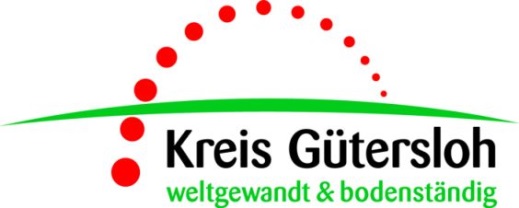 - Gewässerquerungen mit Versorgungsleitungen-Hinweis zur Antragstellung: Der Antrag wird nur bearbeitet, wenn alle Angaben und Anlagen vollständig sind und der Antrag zweifach in Papierform und unterschrieben bei o.g. Adresse des Kreises eingereicht wird.Hinweis zur Leitungstrasse: Im Außenbereich kann eine Verlegung parallel zum Gewässer nur mit einem Abstand zur Böschungsoberkante des Gewässers von mindestens fünf Metern erfolgen. Bei Gewässern, die gemäß EG-Wasserrahmenrichtlinie als berichtspflichtige Gewässer eingestuft werden, ist der erforderliche Abstand im Einzelfall zu entscheiden.Antragsteller / GenehmigungsempfängerName 		Straße 		PLZ, Ort 	Telefon 	E-Mail  		Aktenzeichen 	EntwurfsverfasserName 		Straße 		PLZ, Ort 	Telefon 	E-Mail  		Aktenzeichen 	Die Genehmigung inkl. des Gebührenbescheids soll erhalten (nur ein Empfänger möglich): 	 Antragsteller			 Entwurfsverfasser Hiermit werden folgende Gewässerquerungen mit Versorgungsleitungen beantragt:Art und Maße der Versorgungsleitung Wasser Strom  Telekom / LWL / Breitband  Abwasser Sonstiges 	Material und Dicke der geplanten Leitung:Art der Verlegung  Horizontalspülbohrverfahren am Brückenkörper auf der Abströmseite der Brücke    Begründung:  in offener Bauweise   Begründung:  Sonstiges 	Geplante Ausführungsfrist: ab KW	Auflistung der Querungsstellen* im Koordinatensystem UTM / ETRS 89Scheitelüberdeckung (in m): Voraussichtliche Baukosten pro Querung (in €):Hinweise/ Kommentare (optional): Als Anlagen sind dem Antrag beigefügt:Übersichtspläne:Übersichtsplan im Maßstab 1: (Maßstab 1:10.000 bis 1:25.000, je nach Länge der Leitungstrasse; die gesamte Leitungstrasse ist darzustellen)Übersichtslageplan im Maßstab 1:5.000 mit Darstellung der Leitungstrasse und eindeutiger Kennzeichnung aller Gewässerquerungen mit Querungsnummer, Kartenhintergrund TK 10 oder DGK 5Für jede Querungsstelle:Lageplan mit Darstellung der Leitungstrasse und eindeutiger Kennzeichnung der Gewässerquerung mit Querungsnummer Maßstab 1 : 500, Kartenhintergrund TK 10 oder DGK 5Querschnitt durch das Gewässer mit Darstellung der Leitungstrasse (mit Höhen- und Abstandsangaben), Maßstab 1 : 250Weiteres (optional):  ______________, den 				_________________________________Ort und Datum					Unterschrift AntragstellerQuerungs-nummerGewässernameStraßennameGemarkungFlurFlurstückRechtswert*6-stelligHochwert* 7-stelligQ1457 Q2Q3Q4Q5Q6